World Religious HistoryWorld Religious HistoryWorld Religious HistoryWorld Religious HistoryWorld Religious HistoryWorld Religious HistoryThe Everlasting Covenant The Everlasting Covenant The Everlasting Covenant The Everlasting Covenant The Everlasting Covenant The Everlasting Covenant Before 
CreationBefore the floodLast Days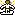 1000 years123456Year 0165620836230FutureFutureYear 0 ( 4230 BC ) - Creation Year 1656 ( 2574 BC ) - Flood Salvation history Year 2083 (2147 BC) - Call of Abraham. Israel is chosen by God to witness to the world. Year 2728 (1502 BC) - Exodus from slavery in Egypt. Israel receives the ten commandments Year 2768 (1462 BC) - Israel enters the promised land Year 3625 (604/5 BC) 70 year rule by Babylon begins Year 3773 (457 BC) - Third Decree to restore and build Jerusalem. Medo-Persia conquers in 535 BC Year 3896 (334 BC) - Greek empire Year 4033 (197 BC) - Roman empire Year 4256 (27 A.D.) - Jesus is baptized Year 4260 (31 A.D.) - Crucifixion Year 4263 (34 A.D.) - Christianity is chosen to witness to the world Year 4299 (70 A.D.) - Fall of Jerusalem and the second temple Year 4697 (538 A.D.) - Beginning of the 1260 year time prophecy Year 6027 (1798 A.D.) - Pope imprisoned. Time of the end begins Year 6073 (1844) - Judgment Year 6230 (2001) - Current time Second Coming Millennium Year 0 ( 4230 BC ) - Creation Year 1656 ( 2574 BC ) - Flood Salvation history Year 2083 (2147 BC) - Call of Abraham. Israel is chosen by God to witness to the world. Year 2728 (1502 BC) - Exodus from slavery in Egypt. Israel receives the ten commandments Year 2768 (1462 BC) - Israel enters the promised land Year 3625 (604/5 BC) 70 year rule by Babylon begins Year 3773 (457 BC) - Third Decree to restore and build Jerusalem. Medo-Persia conquers in 535 BC Year 3896 (334 BC) - Greek empire Year 4033 (197 BC) - Roman empire Year 4256 (27 A.D.) - Jesus is baptized Year 4260 (31 A.D.) - Crucifixion Year 4263 (34 A.D.) - Christianity is chosen to witness to the world Year 4299 (70 A.D.) - Fall of Jerusalem and the second temple Year 4697 (538 A.D.) - Beginning of the 1260 year time prophecy Year 6027 (1798 A.D.) - Pope imprisoned. Time of the end begins Year 6073 (1844) - Judgment Year 6230 (2001) - Current time Second Coming Millennium Year 0 ( 4230 BC ) - Creation Year 1656 ( 2574 BC ) - Flood Salvation history Year 2083 (2147 BC) - Call of Abraham. Israel is chosen by God to witness to the world. Year 2728 (1502 BC) - Exodus from slavery in Egypt. Israel receives the ten commandments Year 2768 (1462 BC) - Israel enters the promised land Year 3625 (604/5 BC) 70 year rule by Babylon begins Year 3773 (457 BC) - Third Decree to restore and build Jerusalem. Medo-Persia conquers in 535 BC Year 3896 (334 BC) - Greek empire Year 4033 (197 BC) - Roman empire Year 4256 (27 A.D.) - Jesus is baptized Year 4260 (31 A.D.) - Crucifixion Year 4263 (34 A.D.) - Christianity is chosen to witness to the world Year 4299 (70 A.D.) - Fall of Jerusalem and the second temple Year 4697 (538 A.D.) - Beginning of the 1260 year time prophecy Year 6027 (1798 A.D.) - Pope imprisoned. Time of the end begins Year 6073 (1844) - Judgment Year 6230 (2001) - Current time Second Coming Millennium Year 0 ( 4230 BC ) - Creation Year 1656 ( 2574 BC ) - Flood Salvation history Year 2083 (2147 BC) - Call of Abraham. Israel is chosen by God to witness to the world. Year 2728 (1502 BC) - Exodus from slavery in Egypt. Israel receives the ten commandments Year 2768 (1462 BC) - Israel enters the promised land Year 3625 (604/5 BC) 70 year rule by Babylon begins Year 3773 (457 BC) - Third Decree to restore and build Jerusalem. Medo-Persia conquers in 535 BC Year 3896 (334 BC) - Greek empire Year 4033 (197 BC) - Roman empire Year 4256 (27 A.D.) - Jesus is baptized Year 4260 (31 A.D.) - Crucifixion Year 4263 (34 A.D.) - Christianity is chosen to witness to the world Year 4299 (70 A.D.) - Fall of Jerusalem and the second temple Year 4697 (538 A.D.) - Beginning of the 1260 year time prophecy Year 6027 (1798 A.D.) - Pope imprisoned. Time of the end begins Year 6073 (1844) - Judgment Year 6230 (2001) - Current time Second Coming Millennium Year 0 ( 4230 BC ) - Creation Year 1656 ( 2574 BC ) - Flood Salvation history Year 2083 (2147 BC) - Call of Abraham. Israel is chosen by God to witness to the world. Year 2728 (1502 BC) - Exodus from slavery in Egypt. Israel receives the ten commandments Year 2768 (1462 BC) - Israel enters the promised land Year 3625 (604/5 BC) 70 year rule by Babylon begins Year 3773 (457 BC) - Third Decree to restore and build Jerusalem. Medo-Persia conquers in 535 BC Year 3896 (334 BC) - Greek empire Year 4033 (197 BC) - Roman empire Year 4256 (27 A.D.) - Jesus is baptized Year 4260 (31 A.D.) - Crucifixion Year 4263 (34 A.D.) - Christianity is chosen to witness to the world Year 4299 (70 A.D.) - Fall of Jerusalem and the second temple Year 4697 (538 A.D.) - Beginning of the 1260 year time prophecy Year 6027 (1798 A.D.) - Pope imprisoned. Time of the end begins Year 6073 (1844) - Judgment Year 6230 (2001) - Current time Second Coming Millennium Year 0 ( 4230 BC ) - Creation Year 1656 ( 2574 BC ) - Flood Salvation history Year 2083 (2147 BC) - Call of Abraham. Israel is chosen by God to witness to the world. Year 2728 (1502 BC) - Exodus from slavery in Egypt. Israel receives the ten commandments Year 2768 (1462 BC) - Israel enters the promised land Year 3625 (604/5 BC) 70 year rule by Babylon begins Year 3773 (457 BC) - Third Decree to restore and build Jerusalem. Medo-Persia conquers in 535 BC Year 3896 (334 BC) - Greek empire Year 4033 (197 BC) - Roman empire Year 4256 (27 A.D.) - Jesus is baptized Year 4260 (31 A.D.) - Crucifixion Year 4263 (34 A.D.) - Christianity is chosen to witness to the world Year 4299 (70 A.D.) - Fall of Jerusalem and the second temple Year 4697 (538 A.D.) - Beginning of the 1260 year time prophecy Year 6027 (1798 A.D.) - Pope imprisoned. Time of the end begins Year 6073 (1844) - Judgment Year 6230 (2001) - Current time Second Coming Millennium 